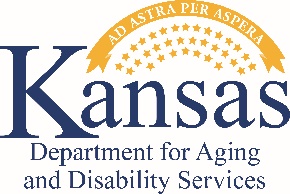 OAA: Annual Final Narrative ReportDue: November, following the end of the project period September 30. DATE: AGENCY: PERSON COMPLETING: Measurable Outcome and AccomplishmentsWhat did you accomplish during this reporting period and how did these accomplishments help you reach your stated project goal(s) and objective(s)? Please detail all services paid for through the grant and note any significant project partner(s) and their role(s) in project activities.All data for this reporting period has been entered into KAMIS.Target Population ImpactDescribe the impact that OAA activities had on older individuals with greatest economic need and older individuals with greatest social need (with particular attention to low-income older individuals, including low-income minority older individuals, older individuals with limited English proficiency, and older individuals residing in rural areas.) ChallengesWhat, if any, challenges did you face during this reporting period and what actions did you take to address these challenges? Please note in your response changes, if any, to your project goal(s), objective(s), or activities that were made as a result of challenges faced. Tip: Review 4-year area plan to determine if all activities were completed.Enlarge Your ImpactWhat lessons learned, and developments can be shared with other grantees and the ACL that might benefit the field at large?Additional informationPlease submit report via email to KDADSOAASCA@ks.gov._________________________________ AAA Signature_________________________________DateOAA Title III PartAAA Accomplishments and Impact on Older Kansans Served by OAAOAA Title IIIB: Supportive ServicesOAA Title IIIC-1: Congregate MealsOAA Title IIIC-2: Home-Delivered MealsOAA Title IIID: Health Promotion and Disease Prevention Evidence-Based ProgramsOAA Title IIIE: National Family Caregiver Support Program